МИНИСТЕРСТВО ПРИРОДНЫХ РЕСУРСОВ И ЭКОЛОГИИ РОССИЙСКОЙ ФЕДЕРАЦИИ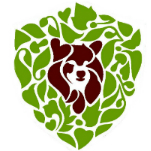 ФЕДЕРАЛЬНОЕ ГОСУДАРСТВЕННОЕ БЮДЖЕТНОЕ УЧРЕЖДЕНИЕ «ВИСИМСКИЙ ГОСУДАРСТВЕННЫЙ ПРИРОДНЫЙ БИОСФЕРНЫЙ ЗАПОВЕДНИК»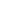     Адрес: 624140, РФ, Свердловская обл., г. Кировград, ул. Степана Разина, д. 23тел.: 8 (34357) 4-03-15, e-mail: viszap@yandex.ru, web: www.visimskiy.ru  ИНН 6616002951 КПП 668201001ПОЛОЖЕНИЕо проведении акции «Покормите птиц зимой!»1. ОБЩИЕ ПОЛОЖЕНИЯПодкормка птиц вне гнездового периода – важнейший способ их привлечения и основа для наблюдения в условиях населенных пунктов. Зимой кормушку в городе и поселке может посетить до десятка видов птиц. Это достигается выбором корма и конструкции кормушки. Наблюдая за кормушкой и ее посетителями, человек изучает повадки разных видов птиц, знакомится с разнообразием пернатых своего района.ФГБУ «Висимский государственный заповедник» объявляет районный этап акции «Покормите птиц зимой!» в рамках Всероссийской акции, проводимой с 2003 года.Цель акции:экологическое просвещение населения, привлечение внимания жителей к зимующим видам птиц с целью сохранения их численности и поддержания видового разнообразия.Задачи акции:привлечение населения (в первую очередь – детей и подростков) к изучению природы своего региона;знакомство с сезонными явлениями в природе и в жизни птиц;продвижение гуманного отношения к птицам, мотивация интереса к их охране;поощрение неравнодушного отношения населения к состоянию окружающей природной среды;содействие формированию активной жизненной позиции участников акции.2. УЧАСТНИКИ АКЦИИ И УСЛОВИЯ УЧАСТИЯВ акции могут принять участие воспитанники дошкольных учреждений, школьники, учащиеся учреждений дополнительного образования детей, коллективы (кружки, клубы, школы, классы, общества, группы и т.д.), педагоги, взрослые граждане.Для участия в акции представляются работы, отвечающие ее целям и задачам, соответствующие требованиям, изложенным в данном положении.3. СРОКИ И ПОРЯДОК ПРОВЕДЕНИЯ АКЦИИПодкормка зимующих птиц в Свердловской области популярна, но не всегда организуется корректно. Обращаем внимание участников конкурса, на то, что в этом году мы вводим определенные условия, которые необходимо выполнить.1) Развешивать кормушки необходимо только в населенных пунктах.2) Кормушка должна быть из природных и прочных материалов: дерево, фанера, ДВП или их комбинация. Для скрепления деталей можно использовать гвозди, саморезы, скобы.Кормушка должна иметь крышу для защиты корма от снега и дождя, а также бортики, чтобы прикорм не высыпался за пределы кормушки. Конструкция кормушки для зимующих пернатых должна препятствовать проникновению внутрь голубей: небольшое входное отверстие, перекладины и пр. Крепление кормушки также должно быть экологичным: пеньковая веревка, шпагат, хлопчатобумажный шнур. Не рекомендуется использовать для крепления на деревья пластиковый шнур, синтетическую веревку, гвозди, саморезы. Кормушка может быть выполнена на вертикальной подставке-столбе, может иметь подвесную конструкцию. Кроме того, необходимо предусмотреть подвес и крепление так, чтобы кормушка не переворачивалась.При изготовлении кормушки не рекомендуется использовать пластик, картон, бумагу, тетра пак, ДСП, гипсокартон, пенопласт и другие материалы, не поддающиеся или трудные в переработке.3) Необходимо обратить внимание на выбор корма для птиц и не использовать испорченные продукты, также жареное, солёное.4) Обязательно убрать кормушки весной. При использовании повторно следующей осенью, кормушку необходимо продезинфицировать.Акция «Покормите птиц зимой!» проводится с 31 января по 25 марта 2022 года и предполагает проведение одноименного конкурса по двум  номинациям.Оценка работ участников акции осуществляется членами жюри. Работа жюри осуществляется с 28 марта по 4 апреля 2022 года. Жюри определяет победителей конкурса в соответствии с заявленными номинациями и категориями участников.В конкурсе заявлено 2 номинации:Номинация «Лучшая семейная кормушка».В номинации участвуют творческие отчеты семей, которые имеют собственную кормушку, организуют регулярную подкормку птиц и ведут личные наблюдения за птицами у кормушки. Минимальный срок наблюдений для участия в конкурсе – два непрерывных периода по 7 дней подряд (в общей сложности 14 дней).Формат представления работ: отчет «История моей кормушки», который содержит следующие разделы:история семейной кормушки (кто и когда сделал, сколько времени семья занимается подкормкой птиц и кто из членов семьи участвует в этом)фотографии всех видов птиц (синицы, дятлы, воробьи, голуби и другие), посетивших кормушку в период наблюдений. Можно оформить коллажем или загрузить несколько фотографий;дневник наблюдений за птицами у кормушки (Приложение 1);интересные истории, выводы наблюдений за кормушкойОтчет «История моей кормушки» необходимо направить с помощью формы, доступной по ссылке https://forms.yandex.ru/u/61cda51efca9a5d1a062e786/Номинация «Забота о пернатых»В номинации участвуют творческие отчеты о проведении акции «Покормите птиц зимой!» в образовательных учреждениях. Отчет представляется по форме, заданной в заявке на номинацию конкурса. Номинация предполагает (обязательное выполнение всех последующих пунктов):изготовление кормушки по правилам, ее размещение на пришкольных участках, в парках, скверах, около жилых домов и в других местах; организацию регулярной подкормки птиц и наблюдения того, какие птицы и в каком количестве посещают кормушку; заполнение дневника наблюдений два непрерывных периода по 7 дней подряд (в общей сложности 14 дней) (Приложение 1);регулярный уход за кормушкой в течение зимнего сезона и снятие кормушек весной с места подкормки;проведение эколого-просветительского мероприятия (беседа, игра, урок и пр.) по теме акции на базе образовательного учреждения;Творческий отчет об организации подкормки должен содержать разделы:Статистика по кормушке: сколько и каких кормушек вывешено, какой корм использовался,  сколько птиц посещают кормушку, насколько регулярна подкормка и т.п.)дневник наблюдений за птицами у кормушки (Приложение 1)выводы, которые можно сделать за период наблюдения за кормушкойфотоотчет с фотографиями действующих кормушекфотоотчет с эколого-просветительского мероприятияЖелательно сделать фотографии размещенных кормушек во время посещения их птицами.Формат представления работ: принимаются коллективные творческие отчеты с фотоиллюстрациями и дневниками наблюдений (для каждой кормушки свой дневник наблюдений). Отчет необходимо предоставить в электронном виде по ссылке https://forms.yandex.ru/u/61cda51efca9a5d1a062e786/4. ОРГАНИЗАЦИЯ АКЦИИАвторские права на созданные в рамках акции работы сохраняются за их создателями при соблюдении условия не нарушения авторских прав третьих лиц. Организаторы акции оставляют право использовать их по завершении акции в целях экологического просвещения населения (размещение на сайте заповедника, создание методических рекомендаций для педагогов, формирование рекламных проспектов, буклетов  и т.п.) с обязательной ссылкой на авторов. Подача работ на конкурс означает согласие авторов и их законных представителей с условиями конкурса. 5. ПОДВЕДЕНИЕ ИТОГОВ АКЦИИРезультаты конкурса будут объявлены на сайте www.visimskiy.ru. Список победителей  будет размещен на сайте заповедника после 4 апреля 2022 года. Победители награждаются дипломами, все участники получат электронные сертификаты.Координатор акции: методист по экологическому просвещению Висимского заповедника Мельникова Елена Борисовна. Справки по тел.: +7(34357) 3-36-56.Приложение 1Дневник наблюдения за птицами у кормушки (пример)ДатаТемпература воздуха, °CВремя наблюденияВиды птиц и их количествоКорм02.02.2022-1514:00 – 14:403 синицы, 5 воробьевСало несоленое, семечки, просо